    Steinert Football Booster Club 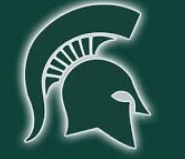 Meeting MinutesDate: November 5, 2020Meeting was conducted virtually over ZoomTreasurer’s Report/Budget – Gina Lambert-  $190 added from Nichols payment, Discount card money deposit $10,912.50 and coach said about $500 more coming in. Coach McCarty donated $1500 for Breast Cancer Pink out to be donated to Susan G.Komen foundation, Jill Conti & family donated $300 and Booster club will add $200 for a total donation of $2000.Huddle bill to be paid$400 deposit for clothing salesAwards Banquet – Discussion of possible alternative venues, outside or waiting until Spring. Max 150 inside. Renting a tent and heat lamps may be a possibility. Cedar Gardens, Hibos, Sawmill, Mercer County park and other venues were discussed and will be looked into.Senior Day- also discussed, may show video at BanquetClothing –Megan Swieconek-  clothing still being sold Concession – Give out extra waters to players for games Fundraising – Snap Raise still a go for November , player need to submit emails. Weight Room- closedPasta / Spirit –no pasta parties allowed for nowOther Agenda Items – Protein bars have been given to players at games.Brick on field walk donated in memory of Kevin Szenczi. Elections for next term coming up- many vacancies – will send out email in re to interest.Coach’s Corner – Coach trying to add more JV games to the schedule. 2 new Varsity games added as part of post season – Camden Catholic and Bordentown, both played away on Friday nights.  Meeting Adjourned at __8:20_